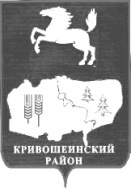 АДМИНИСТРАЦИЯ КРИВОШЕИНСКОГО РАЙОНАПОСТАНОВЛЕНИЕ22.01.2019                                                                                                                             № 36с. КривошеиноТомской областиО финансировании искусственного осеменения коров в личных подсобных хозяйствах, крестьянских (фермерских) хозяйствах и у индивидуальных предпринимателей, являющихся сельскохозяйственными товаропроизводителями, из бюджета муниципального образования Кривошеинский район в целях реализации отдельных государственных полномочий по государственной поддержке сельскохозяйственного производства(в редакции постановлений Администрации Кривошеинского района от 14.01.2020 № 20, от 17.02.2021 № 111, от 01.03.2022 № 150, от 09.12.2022 № 842)В целях реализации отдельных государственных полномочий по государственной поддержке сельскохозяйственного производства, связанных с предоставлением субсидий из бюджета муниципального образования Кривошеинский район, в соответствии со  статьями 78, 140 Бюджетного кодекса Российской Федерации, постановлением Правительства Российской Федерации от 18.09.2020 № 1492 «Об общих требованиях к нормативным правовым актам, муниципальным правовым актам, регулирующим предоставление субсидий, в том числе грантов в форме субсидий, юридическим лицам, индивидуальным предпринимателям, а также физическим лицам - производителям товаров, работ, услуг, и о признании утратившими силу некоторых актов Правительства Российской Федерации и отдельных положений некоторых актов Правительства Российской Федерации», Законом Томской области от 13.04.2006 № 75-ОЗ «О государственной поддержке сельскохозяйственного производства в Томской области», Законом Томской области от 29.12.2005 № 248-ОЗ «О наделении органов местного самоуправления отдельными государственными полномочиями по государственной поддержке сельскохозяйственного производства», постановлениями Администрации Томской области от 29.12.2017 № 482а «Об утверждении Порядка предоставления субвенций местным бюджетам из областного бюджета на осуществление отдельных государственных полномочий по государственной поддержке сельскохозяйственного производства», от 26.09.2019 № 338а «Об утверждении государственной программы «Развитие сельского хозяйства, рынков сырья и продовольствия в Томской области»ПОСТАНОВЛЯЮ:1.Утвердить Порядок финансирования искусственного осеменения коров в личных подсобных хозяйствах, крестьянских (фермерских) хозяйствах и у индивидуальных предпринимателей, являющихся сельскохозяйственными товаропроизводителями, согласно приложению к настоящему постановлению.2.Определить уполномоченным органом по реализации отдельных государственных полномочий по государственной поддержке сельскохозяйственного производства Администрацию Кривошеинского района.3.Настоящее постановление вступает в силу со дня его официального опубликования и распространяется на правоотношения, возникшие с 01.01.2019 года.4.Настоящее постановление опубликовать в газете «Районные вести», разместить в сети «Интернет» на официальном сайте муниципального образования Кривошеинский район и в сборнике нормативных актов Администрации Кривошеинского района.5.Контроль за исполнением настоящего постановления возложить на Первого заместителя Главы Кривошеинского района Глава Кривошеинского района(Глава Администрации)                                                                                             С.А. ТайлашевАлександра Николаевна Грязнова(382 251) 2 – 11 – 41 ПрокуратураУправление финансовОтдел социально-экономического развития селаБухгалтерияПервый заместитель Главы Кривошеинского районаПриложение к постановлению Администрации Кривошеинского районаот 22.01.2019 № 36Порядокфинансирования искусственного осеменения коров в личных подсобных хозяйствах, крестьянских (фермерских) хозяйствах и у индивидуальных предпринимателей, являющихся сельскохозяйственными товаропроизводителямиI.Общие положения о предоставлении субсидии1. 1. Финансирование искусственного осеменения коров (телок) в личных подсобных хозяйствах, крестьянских (фермерских) хозяйствах, у индивидуальных предпринимателей, являющихся сельскохозяйственными товаропроизводителями (далее – получатели услуги), осуществляется за счет средств областного бюджета..2.Главный распорядитель как получатель бюджетных средств - Администрация Кривошеинского района, до которой в соответствии с бюджетным законодательством Российской Федерации как получателя бюджетных средств доведены  в установленном порядке лимиты бюджетных обязательств на финансирование искусственного осеменения коров на соответствующий финансовый год (далее – уполномоченный орган).3.Порядок о финансировании искусственного осеменения коров в личных подсобных хозяйствах, крестьянских (фермерских) хозяйствах и у индивидуальных предпринимателей, являющихся сельскохозяйственными товаропроизводителями, (далее – Порядок) определяет цели и порядок финансирования искусственного осеменения коров в личных подсобных хозяйствах, крестьянских (фермерских) хозяйствах и у индивидуальных предпринимателей, являющихся сельскохозяйственными товаропроизводителями у получателей услуги.4.Услуги по искусственному осеменению коров у получателей услуги (далее – искусственное осеменение) оказывают исполнители, с которыми уполномоченный орган заключил муниципальные контракты на оказание услуг в соответствии с Федеральным законом от 5 апреля 2013 года № 44-ФЗ «О контрактной системе в сфере закупок товаров, работ, услуг для обеспечения государственных и муниципальных нужд» (далее – контракты).II.Условия и порядок предоставления субсидии5.Искусственное осеменение осуществляется исполнителем по контракту (далее – исполнитель) на основании заявок, поступивших от получателей услуги, на оказание услуги 
по искусственному осеменению на территории Кривошеинского района.Заявку на оказание услуги по искусственному осеменению (далее – заявка) получатели услуги направляют исполнителю письменно в произвольной форме либо путем обращения по телефону в период проявления признаков охоты у коровы или телки. Поступившие заявки исполнитель регистрирует в журнале учета заявок по форме согласно приложению № 1 к настоящему Порядку в порядке очередности их поступления. Заявки, поступившие в письменном виде, хранятся у исполнителя.В течение 24 часов со дня получения заявки исполнитель самостоятельно организует выезд к получателю услуги.В день первичного оказания услуги по искусственному осеменению получатели услуги представляют исполнителю заявление об оказании услуги по искусственному осеменению по форме согласно приложению № 2 к настоящему Порядку. Гражданин, ведущий личное подсобное хозяйство, дополнительно представляет выписку из похозяйственной книги о наличии поголовья сельскохозяйственных животных, выданную не ранее одного месяца до дня первичного оказания услуги по искусственному осеменению, в которой подтверждается наличие животных, в отношении которых осуществляется предоставление услуги . Крестьянское (фермерское) хозяйство, индивидуальный предприниматель дополнительно представляет заверенную копию свидетельства о государственной регистрации индивидуального предпринимателя, выданного до 01.01.2017, или Листа записи Единого государственного реестра индивидуальных предпринимателей.Заявление об оказании услуги по искусственному осеменению коров и телок получатели услуги представляют на каждую корову и телку, имеющуюся у получателя услуги. Исполнитель вносит информацию об оказании услуги по искусственному осеменению в журнал по искусственному осеменению коров и телок по форме согласно приложению № 3 к настоящему Порядку.В течение 30 календарных дней со дня первичного оказания услуги по искусственному осеменению исполнитель посещает получателя услуги для определения наличия или отсутствия стельности у коровы или телки.В случае отсутствия стельности у коровы или телки (прихода коровы или телки вновь в охоту) исполнитель обязан повторно оказать услугу по искусственному осеменению. Результатом оказания услуги по искусственному осеменению одной коровы или телки является установленное наличие ее стельности.Подтверждением стельности коровы или телки является акт оказания услуги по искусственному осеменению коров (телок) (далее – акт оказанных услуг) по форме согласно приложению № 4 к настоящему Порядку, составленный между исполнителем и заявителем по результатам проведения исполнителем диагностики стельности у коровы или телки в срок не позднее трех месяцев со дня повторного оказания услуги по искусственному осеменению. Данную информацию исполнитель вносит в журнал по искусственному осеменению коров и телок в графу «Примечание (лечение, стимуляции)».III.Требования к отчетности6.Оплату контракта уполномоченный орган осуществляет по факту оказанных услуг на основании акта оказанных услуг в течение 15 рабочих дней со дня его представления в уполномоченный орган. К акту оказанных услуг исполнитель прилагает выписку из журнала по искусственному осеменению коров и телок.IV.Контроль за соблюдением условий, целей и порядка 7. Уполномоченный орган совместно с органами муниципального финансового контроля муниципального образования Кривошеинский район Томской области осуществляет ежегодный финансовый контроль за надлежащим исполнением контрактов, соблюдением условий, предусмотренных Порядком. Контроль проводится до 1 апреля года, следующего за годом предоставления услуги по искусственному осеменению, на основании документов, предоставленных исполнителем. По результатам контрольных мероприятий составляется акт проверки, который подписывается Главой Кривошеинского района либо уполномоченным на то лицом.Исполнитель обеспечивает возможность должностным лицам органа местного самоуправления, Департамента по социально-экономическому развитию села Томской области и органов муниципального финансового контроля в любое время знакомиться с журналом учета заявок и журналом по искусственному осеменению коров и телок, а также заявками, поступившими в письменном виде, и заявлениями об оказании услуг по искусственному осеменению с приложенными к ним документами, представленными получателями услуги. 8.Уполномоченный орган в течение 3 рабочих дней с даты заключения контракта доводит до сведения жителей муниципального образования информацию о порядке получения услуги по искусственному осеменению, заключенных контрактах, об исполнителе с указанием контактной информации о нем (адреса, телефоны, режим деятельности), в том числе размещают ее на официальном сайте Администрации Кривошеинского района.Приложение № 1к Порядку финансирования искусственного осеменения коров в личных подсобных хозяйствах, крестьянских (фермерских) хозяйствах и у индивидуальных предпринимателей, являющихся сельскохозяйственными товаропроизводителямиФормаЖурнал учета заявокПриложение № 2к Порядку финансирования искусственного осеменения коров в личных подсобных хозяйствах, крестьянских (фермерских) хозяйствах и у индивидуальных предпринимателей, являющихся сельскохозяйственными товаропроизводителямиФормаВ ______________________________________(Наименование исполнителя)________________________________________________________________________________от гражданина, ведущего личное подсобное хозяйство, крестьянского (фермерского) хозяйства, индивидуального предпринимателя(Необходимое подчеркнуть)________________________________________________________________________________________________________________________(Фамилия, имя, отчество (последнее – при наличии), адрес, номер телефона, СНИЛС)Заявление об оказании услуги по искусственному осеменениюПрошу оказать услугу по искусственному осеменению коровы (телки), находящейся в моем личном подсобном хозяйстве (крестьянском (фермерском) хозяйстве, у индивидуального предпринимателя).Прилагаю заверенную копию:выписки из похозяйственной книги № ____ от __________; свидетельства о государственной регистрации индивидуального предпринимателя, выданного до 01.01.2017, или Листа записи Единого государственного реестра индивидуальных предпринимателей;  (Необходимое подчеркнуть)«      » ______________ 20___ г.Подпись __________________Приложение № 3к Порядку финансирования искусственного осеменения коров в личных подсобных хозяйствах, крестьянских (фермерских) хозяйствах и у индивидуальных предпринимателей, являющихся сельскохозяйственными товаропроизводителямиФормаЖурнал 
по искусственному осеменению коров и телокПриложение № 4к Порядку финансирования искусственного осеменения коров в личных подсобных хозяйствах, крестьянских (фермерских) хозяйствах и у индивидуальных предпринимателей, являющихся сельскохозяйственными товаропроизводителямиФормаАктоказания услуги по искусственному осеменению коровы (телки)Настоящий акт оказания услуги по искусственному осеменению коровы (телки), содержащейся в личном подсобном хозяйстве (крестьянском (фермерском) хозяйстве), у индивидуального предпринимателя составлен между исполнителем _________________________________________________________________________________(Наименование исполнителя)и гражданином, ведущим личное подсобное хозяйство (крестьянским (фермерским) хозяйством), индивидуальным предпринимателем _________________________________________________________________________________(Фамилия, имя, отчество (последнее – при наличии), наименование крестьянского (фермерского) хозяйства, индивидуалного предпринимателя, адрес, телефон)о том, что исполнитель оказал услугу по искусственному осеменению коровы (телки) надлежащим образом и в результате проведенной диагностики установлена стельность коровы (телки), в том числе:услуга оказана в отношении коровы (телки) __________________________________;                                                                                              (Информация о животном)количество попыток искусственного осеменения ______________________________;из них последняя ________________________________________________________;(Дата)диагностика стельности коровы (телки) проведена ____________________________.                                                                                                            (Дата)Подписи сторон:Исполнитель ____________________Дата ___________________________Гражданин, ведущий личное подсобное хозяйство (крестьянское (фермерское) хозяйство), _____________________________________________________________ Дата ____________________________Порядковый номер заявкиДата поступления заявки на оказание услуги по искусственному осеменению коров и телокФамилия, имя, отчество (последнее – при наличии) гражданина, ведущего личное подсобное хозяйство, наименование крестьянского (фермерского) хозяйства, индивидуального предпринимателя, адрес, номер телефонаПорядковый номер учета искусственного осемененияПорядковый номер учета искусственного осемененияДата осеме-ненияФамилия, имя, отчество (последнее – при наличии) заявителяИнформация о животномИнформация о животномИнформация о животномДата послед-него отела, абортаБык-произво-дитель, исполь-зовано доз семениДата отелаДата отелаДанные 
о приплодеДанные 
о приплодеПримечание (лечение, стимуляции)Техник-осеме-наторпервич-ныйповтор-ныйДата осеме-ненияФамилия, имя, отчество (последнее – при наличии) заявителякличкаиденти-фикаци-онный номервозрастДата послед-него отела, абортаБык-произво-дитель, исполь-зовано доз семенипредпо-ложи-тельнаяфакти-ческаябычоктелочка